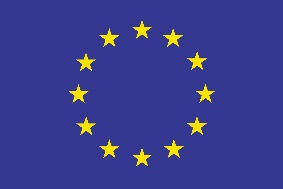 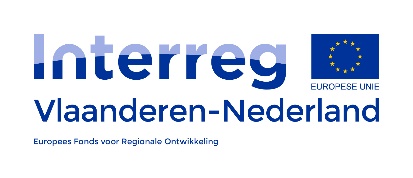 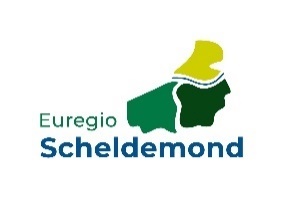 Reglement LES-fondsVoorwerpIn het kader van het Interreg Vlaanderen – Nederland project “Lerende Euregio Scheldemond” is een fonds in het leven geroepen voor kleinschalige grensoverschrijdende acties die de grensoverschrijdende arbeidsmobiliteit bevorderen. Hiervoor is een bedrag van 150.000 euro gereserveerd. Deze middelen worden beheerd door de provincie Oost-Vlaanderen, in haar hoedanigheid van projectleider van “Lerende Euregio Scheldemond” namens Euregio Scheldemond.Het is de stuurgroep “Lerende Euregio Scheldemond” die beslist over de financiering van grensoverschrijdende acties in het kader van dit reglement. Met dit fonds wil de Euregio Scheldemond mensen van scholen, bedrijven en overheden over de grens brengen met als doel de grensoverschrijdende arbeidsmarkt en -mobiliteit te bevorderen. Mogelijke suggesties voor dergelijke kleinschalige, grensoverschrijdende acties zijn: Scholen aan weerszijde van de grens doen samen aan curriculumontwikkelingPromotie van opleidingskansen in de grensstreekPromotie van de kansen op de grensoverschrijdende arbeidsmarkt in de grensstreek, bijvoorbeeld met een focus op knelpuntberoepenGrensoverschrijdende workshops voor scholen en/of bedrijven rond een onderwijs/arbeidsmarkt gerelateerd themaGrensoverschrijdende stages bevorderen en faciliterenOpzetten van netwerken tussen scholen en bedrijven aan weerszijden van de grensGrensoverschrijdende kennisuitwisseling tussen onderwijs en bedrijfslevenGrensoverschrijdende benutting van onderwijsfaciliteiten.Bezoeken van inspirerende leeromgevingen aan de andere kant van de grens.Grensoverschrijdend uitvoeren van bedrijfsopdrachten door studentenGrensoverschrijdend vertalen van competenties… Deze lijst is niet exhaustief, maar het resultaat van een actie moet altijd zijn dat de blik van scholieren, studenten, werknemers en werkgevers verruimd moet zijn en dat ze de hele Euregio als mogelijk werk- en opleidingsveld gaan zien.AanvraagcriteriaOm in aanmerking te komen voor financiering vanuit het fonds “Lerende Euregio Scheldemond” moet aan de volgende criteria zijn voldaan: De aanvragers van de actie moeten rechtspersoonlijkheid hebben. Enkel scholen, werkgevers en overheidsinstellingen uit het programmagebied (inclusief Zuid-Holland), en bij voorkeur uit de Euregio Scheldemond, komen in aanmerking om de actie uit te voeren.Grensoverschrijdend partnerschap: de actie moet ingediend worden door minimaal één actieverantwoordelijke en één actiepartner waarvan minstens één Vlaams en minstens één Nederlands is. In het geval de aanvrager een grensoverschrijdend orgaan met rechtspersoonlijkheid (EGTS of BGTS) is, vervalt dit criterium.De acties moeten een duidelijk grensoverschrijdend karakter hebben. Zo gaat het niet alleen over elkaar leren kennen, maar ook actief kennis uitwisselen en aantonen hoe inspirerende voorbeelden ook in je eigen organisatie tot veranderingen kunnen leiden. Het gaat over gezamenlijk werken aan oplossingen voor problemen waar alle partijen aan weerszijden van de grens mee geconfronteerd worden, en deze oplossingen ook beide implementeren. Idealiter heeft de grensoverschrijdende actie een ruimtelijke weerslag (dwz locaties waar activiteiten plaats vinden) aan beide zijden van de grens. De acties moeten de grensoverschrijdende arbeidsmobiliteit bevorderen en/of zorgen voor een verbetering van de aansluiting tussen vraag en aanbod op de arbeidsmarkt in de grensregio. Acties moeten leerlingen, ouders, bedrijven, … bewuster maken van de kansen aan de andere zijde van de grens, zowel op vlak van opleidingen als op vlak van arbeidskansen. De doelgroep van de acties moeten scholen, bedrijven en/of overheden zijn.De actie moet een realistische timing hebben en passen binnen de soort acties zoals hierboven beschreven. Acties dienen in ieder geval volledig afgerond te zijn op 28 februari 2022.Het budget van de actie moet realistisch zijn en in verhouding tot de actie(s), output en resultaten.De activiteiten worden uitgevoerd binnen het Interreg Vlaanderen – Nederland gebied (inclusief Zuid-Holland).De startdatum ligt niet vóór de goedkeuringsdatum.AanvraagprocedureTijdens de looptijd van het project zal vier keer per jaar een oproep gelanceerd worden, waar actiepartners zullen kunnen op intekenen voor financiering van een grensoverschrijdende actie.Oproep 1: indienen uiterlijk op 29 november 2020 – besluitvorming op 17 januari 2020 (oproep afgesloten)Oproep 2: indienen uiterlijk op 31 maart 2020 – besluitvorming op 14 mei 2020Oproep 3: indienen uiterlijk op 30 juni 2020 – besluitvorming op 14 augustus 2020Oproep 4: indienen uiterlijk op 30 september 2020 – besluitvorming op 18 november 2020Oproep 5: indienen uiterlijk op 3 januari 2021 – besluitvorming op 18 februari 2021Oproep 6: indienen uiterlijk op 31 maart 2021 – besluitvorming op 20 mei 2021Oproep 7: indienen uiterlijk op 30 juni 2021 – besluitvorming op 19 augustus 2021Oproep 8: indienen uiterlijk op 30 september 2021 – besluitvorming op 17 november 2021.De opening van de oproep zal bekend gemaakt worden op de website van het project Lerende Euregio Scheldemond, de website van Euregio Scheldemond, de website van het Interreg Vlaanderen-Nederland programma en via de communicatiekanalen van de LES-partners.Actiepartners dienen uit hun midden een actieverantwoordelijke aan te duiden. De actieverantwoordelijke vult, samen met de actiepartner(s), het aanvraagformulier tot financiering van de grensoverschrijdende actie, in. De actieverantwoordelijke stuurt het volledig ingevulde en ondertekende aanvraagformulier vóór de uiterlijke indieningsdatum naar lerende_euregio@oost-vlaanderen.be. De datum van de mail geldt als bewijs van de datum van indiening. Binnen de tien dagen krijgt de actieverantwoordelijke een ontvangstbevestiging.BeslissingsprocedureNa indiening worden de verschillende aanvragen in de daarop volgende maand beoordeeld door de adviescommissie op basis van de aanvraagcriteria onder punt 2. De effectieve besluitvorming over de acties geschiedt in de daaropvolgende bijeenkomst van de stuurgroep Lerende Euregio Scheldemond. Wanneer er geen stuurgroep bijeenkomst is, worden de voorstellen met het advies in een schriftelijke ronde aan de stuurgroep voorgelegd. De finale beslissing wordt daags na het besluitvormingsmoment gecommuniceerd naar de indieners.StaatssteunNa goedkeuring door de stuurgroep voert het Interreg Vlaanderen – Nederland secretariaat een staatssteuntoets uit per goedgekeurde actie. Indien hieruit blijkt dat er sprake is van staatssteun aan ondernemingen, moet deze aangemerkt kunnen worden als de-minimissteun. Daartoe moeten de ondernemingen, vóór de startdatum van de actie, een de-minimisverklaring aanleveren, overeenkomstig EU-verordening nr. 1407/2013. Ook een deelnemende overheidsinstelling kan eventueel een “onderneming” zijn in de zin van staatssteun, indien er in het kader van de actie “economische activiteiten” worden uitgevoerd.Bij twijfel kan een actie voorafgaand aan de besluitvorming voor een staatssteunadvies worden voorgelegd aan het Interreg-secretariaat.Start- en einddatum van actiesDe startdatum van een actie kan nooit vóór de goedkeuringsdatum liggen. De einddatum van een actie dient uiterlijk op 28 februari 2022 te liggen. Bedrag van de financiering en modaliteiten van betalingDe partners maken een inschatting van de kosten verbonden aan de activiteit(en) van hun grensoverschrijdende actie. Enkel kosten van externen (facturen) komen in aanmerking voor financiering vanuit het fonds. Dit houdt in dat kosten van partners niet kunnen gefinancierd worden (personeelskosten, reis- en verblijfskosten). Collectief busvervoer en hotelkosten, indien aangewezen of nodig, worden niet als reis- en verblijfkosten van de partners gezien en kunnen bijgevolg wél gefinancierd worden (op voorwaarde dat er een factuur kan voorgelegd worden). Ook het inhuren van externe dienstverlening en/of expertise en de aankoop van materiaal is mogelijk. Alleen kosten die rechtstreeks toe te rekenen zijn aan c.q. onlosmakelijk verbonden zijn met het project komen voor steun in aanmerking.In het geval er hotelkosten worden voorzien, dienen de aanvragers duidelijk te motiveren waarom deze kost aangewezen is. Om excessieve hotelkosten te vermijden wordt gewerkt met maximumbedragen per persoon voor een overnachting (zie de lijst van de maximale logementsvergoeding die gepubliceerd wordt in het Belgisch Staatsblad: deze kan opgevraagd worden bij de projectcoördinator).De kosten die opgenomen zijn in het goedgekeurde aanvraagformulier voor een grensoverschrijdende actie worden 100% gefinancierd door de provincie Oost-Vlaanderen in haar hoedanigheid van projectleider van “Lerende Euregio Scheldemond”. De provincie Oost-Vlaanderen zorgt voor de opdrachtverlening en respecteert hierbij de wet op de overheidsopdrachten. De provincie Oost-Vlaanderen draagt bijgevolg ook zorg voor de uitbetaling van de facturen.Tussen de, door de aanvrager, ingeschatte kosten in het goedgekeurde aanvraagformulier en de uiteindelijke te betalen facturen kan een discrepantie zitten. Bij een overschatting van de begroting in het aanvraagformulier gelden de factuurkosten als uiteindelijke besteding vanuit het fonds. Bij een onderschatting van de begroting zal de desbetreffende actiepartner het verschil moeten bijleggen. De actiepartners hebben er dus alle baat bij om een zo realistisch mogelijke inschatting van de kosten te maken.De provincie Oost-Vlaanderen declareert de betaalde kosten bij het Interreg secretariaat in het kader van “Lerende Euregio Scheldemond”. De helft van deze kosten wordt met EFRO-gelden vergoed, de andere helft vanuit de provincie Oost-Vlaanderen, die de resterende cofinanciering voorziet.Enkel facturen voor kosten gemaakt tussen de start- en einddatum van de actie kunnen door de provincie Oost-Vlaanderen betaald worden.Tot eind februari 2022 is een totaalbudget van €150.000 beschikbaar voor het Fonds, vanuit het project “Lerende Euregio Scheldemond”. Verbintenissen van de actieverantwoordelijke en de actiepartnersDe actieverantwoordelijke en de actiepartners verbinden zich ertoe: 1° passende publiciteit te voorzien ten aanzien van de financieel ondersteunde actie. In alle externe communicatie zullen de logo’s van Euregio Scheldemond, de provincie Oost-Vlaanderen, het project “Lerende Euregio Scheldemond” en het programma Interreg Vlaanderen – Nederland opgenomen worden. 2° medewerking te verlenen ten behoeve van publicaties in het kader van Lerende Euregio Scheldemond aangaande (onderdelen van) de actie en hiertoe in ieder geval drie kleurenfoto’s te bezorgen aan het secretariaat Euregio Scheldemond.3° een eindrapportage met de resultaten van het project bij het secretariaat Euregio Scheldemond in te dienen; 4° het secretariaat Euregio Scheldemond tijdig op de hoogte te brengen van evenementen en conferenties die in het kader van een actie worden georganiseerd.SlotbepalingenDit reglement treedt in werking op 20 november 2019.